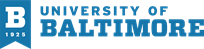 REQUISITION FOR PURCHASE OF GOODS AND SERVICESIf you do not have access to the PeopleSoft electronic requisition, complete, print and have this requisition form signed by an authorized approver. Send the requisition to Procurement. The Procurement staff will enter the requisition. Here is the Peoplesoft electronic requisition, complete it, along with manager’s signature and send it to Procurement via campus mail.The requestor certifies s/he has screened surplus property prior to requisition, and confirms funds are available for payment of the goods and/or services requested. Certain goods or services are subject to special approvals.For assistance with assigning chartfield information, please see the Comptroller’s Office web site.University of BaltimorePurchase RequisitionRequestor:(signature)Department: Phone Number:Requisition Number:University of BaltimorePurchase RequisitionDate Items Needed:Deliver Items to:Vendor Name and Address:University of BaltimorePurchase RequisitionComptroller’s Office / Finance Approval:Date:Vendor FEIN / TIN or SSN:AccountingChartfieldsAccountDepartmentFundProgramProject/GrantFiscal Year:Fiscal Year:0854031n/aItemDescriptionQuantityPriceUOMExtended Price